Week beginning 6th July 2020Maths Challenge 3What can you do in one minute?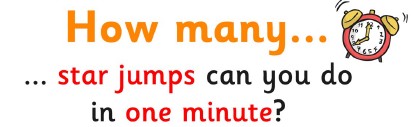 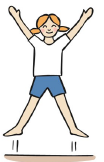 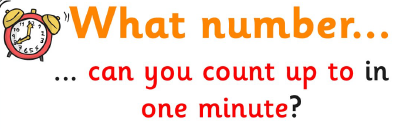 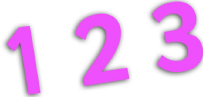 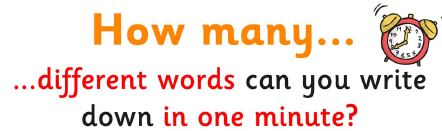 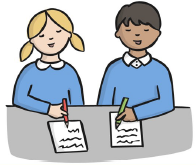 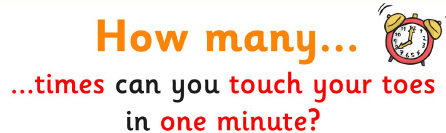 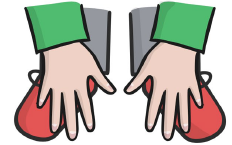 